LISMORE SQUASH COURTS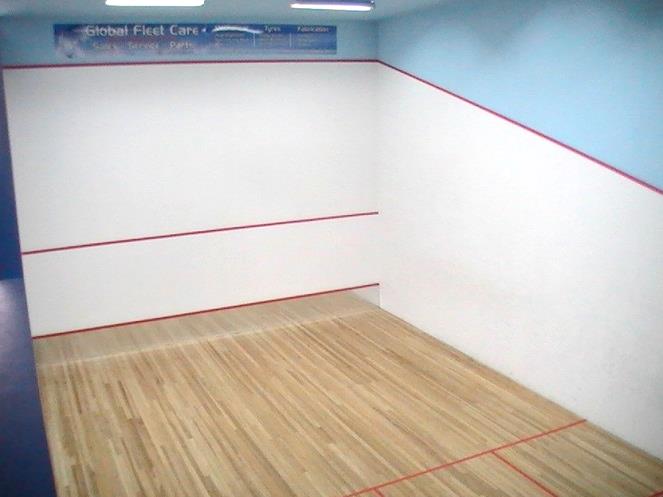 FOR SALELARGE HOUSE, 2 BATH, 3 BED, 2 LOUNGE6  WELL-MAINTAINED SQUASH COURTSON MAIN ROAD CLOSE TO CBDDue to family circumstances we have to sell our house and courts.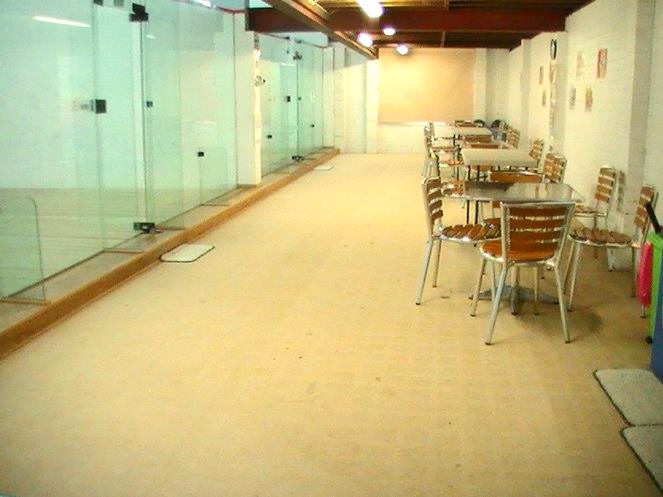 To save squash in Lismore we need either: An investor to buy and then rent back to us.  Yes, we are willing  to sign a lease upon sale.     OR: A purchaser who wants the business as well and run it as such.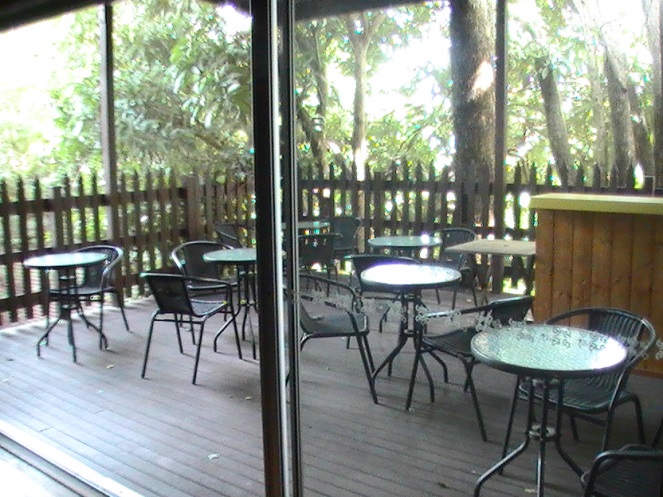 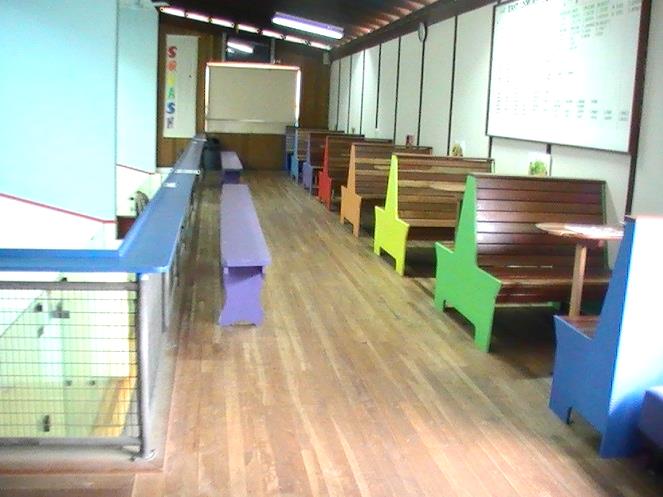 Squash is still strong in Lismore.  We have 2 competitions with about 100 players in total.  We hover around 30 juniors.  There are also 16 teams of Rebound Volleyball and many regular social squash players.The courts are maintained to a high standard.Check out the ‘before and after’ photos at lismoresquash.comAsking price:House, Land and Courts:  $595000House, Land, Courts and Business:  $605000(Business price is ‘walk in walk out’ and includes stock, ladders, scaffolding, etc)Contact:Brenton Lewis and Beverley Lavender18 Wyrallah Road, Lismore, NSW 248002 66212914